ГАОУ ДПО "Ленинградский областной институт развития образования"ФГБОУ ВПО БГТУ "ВОЕНМЕХ" им. Д.Ф.УстиноваОлимпиада школьников по инженерному проектированию и компьютерной графикеТехническое рисованиеТема: "Вперёд на Марс"Марс – первая после Земли планета Солнечной системы, к которой человек проявил особый интерес с надеждой, что там есть развитая внеземная жизнь. Какой планете посвящено наибольшее число фантастических романов, повестей, рассказов? Конечно, Марсу. Фантазия писателей подогревала интерес широкой публики к природе загадочной планеты. Астрономов забрасывали вопросами и есть очень много удивительных и интересных фактов о Марсе.Об освоении планеты Марс ведут дискуссии учёные разных стран уже давно, но в последнее время появились целенаправленные проекты в связи с программами освоения планеты.Задание 1.Выполнить технический рисунок  одного из космических аппаратов, которые совершили полет к Марсу.Задание 2.Тест. Впишите название геометрических тел в таблицу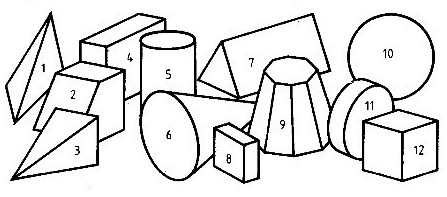 ГБОУ ДОД Центр "Интеллект"№Название№Название№Название159261037114812